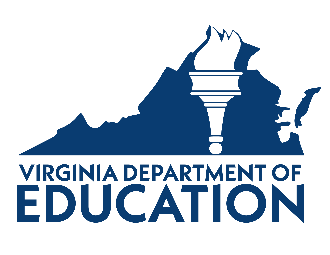 Resources for Disability History and 
Awareness MonthAgencies and OrganizationsPartnership for People with DisabilitiesInclusion Project Navigating Through LifeA Life 4 MEVirginia Department of EducationI’m DeterminedGraduation and DiplomasCareer and Technical EducationSpecial EducationVirginia Department for Aging and Rehabilitative ServicesPre-Employment Transition ServicesWilson Workforce and Rehabilitation CenterVirginia Department for Behavioral Health and Developmental Services My Life My Community Virginia Department for the Blind and Vision ImpairedServicesVirginia Board for People with DisabilitiesYouth Leadership AcademyParent Educational Advocacy Training Center (PEATC)YouthVirginia Family Special Education ConnectionMiddle and High School TransitionsLife After High SchoolSupportTraining and Technical Assistance Centers (TTAC) OnlineCompetence, Autonomy and RelatednessTeaching Self-Determination at the Elementary LevelSelf-Determination and Supported Decision-MakingCollege, Career, and EmploymentCenter on Transition InnovationsACE-IT in College Mason LIFE United States Department of Labor, Office of Disability Employment PolicyYouth Transition ServicesEmployment FirstAwarenessNational Disability Employment Awareness Month 2022History of DisabilityCampaign for Disability Employment